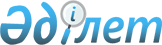 О процентах повышения базовой ставки земельного налога и схеме ценового зонирования земель для целей налогообложенияРешение внеочередной LXX сессии маслихата города Алматы VI созыва от 30 октября 2020 года № 499. Зарегистрировано Департаментом юстиции города Алматы 9 ноября 2020 года № 1661
      В соответствии со статьей 510 Кодекса Республики Казахстан от 25 декабря 2017 года "О налогах и других обязательных платежах в бюджет (Налоговый кодекс)", со статьей 8 Кодекса Республики Казахстан от 20 июня 2003 года "Земельный кодекс Республики Казахстан", подпунктом 13) пункта 1 статьи 6 Закона Республики Казахстан от 23 января 2001 года "О местном государственном управлении и самоуправлении в Республике Казахстан", маслихат города Алматы РЕШИЛ: 
      1. Утвердить проценты повышения базовой ставки земельного налога и схему ценового зонирования земель для целей налогообложения в городе Алматы, согласно приложений 1 и 2 к настоящему решению.
      2. Признать утратившим силу решение маслихата города Алматы от 23 июля 2015 года № 357 "О процентах повышения базовой ставки земельного налога и схеме ценового зонирования земель для целей налогообложения" (зарегистрировано в Реестре государственной регистрации нормативных правовых актов за № 1201, опубликовано 5 сентября 2015 года в газетах "Алматы ақшамы" № 107 и "Вечерний Алматы" № 106).
      3. Аппарату Маслихата города Алматы обеспечить государственную регистрацию настоящего решения в органах юстиции с последующим опубликованием в официальных периодических печатных изданиях. 
      4. Контроль за исполнением настоящего решения возложить на председателя постоянной комиссии по строительству и земельным отношениям маслихата города Алматы Адильханова М.А.
      5. Настоящее решение вводится в действие по истечении десяти календарных дней после дня его первого официального опубликования. Проценты повышения базовой ставки земельного налога
с поправочными коэффициентами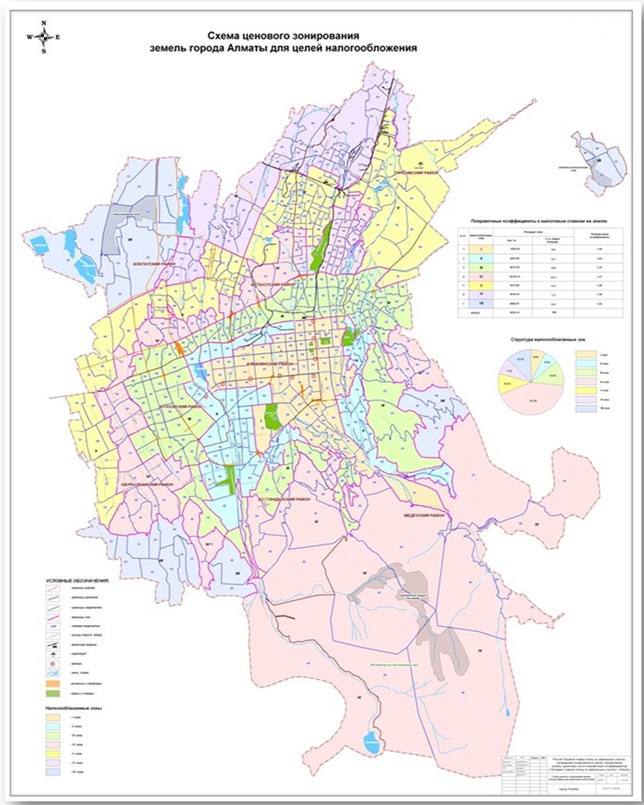 
					© 2012. РГП на ПХВ «Институт законодательства и правовой информации Республики Казахстан» Министерства юстиции Республики Казахстан
				
      Председатель внеочередной LXX сессии
маслихата  города Алматы VI-го созыва

В. Банщиков

      секретарь маслихата города
Алматы VI-го созыва

К. Казанбаев
Приложение 1
к решению маслихата
города Алматы
от 30 октября 2020 года  № 499
№ п/п
Налогооблагаемая  зона
Проценты  повышения в %
Поправочный коэффициент
1.
I
50
1.50
2.
II
43
1.43
3.
III
35
1.35
4.
IV
27
1.27
5.
V
20
1.20
6.
VI
10
1.10
7.
VII
3
1.03Приложение 2
к решению маслихата
города Алматыот 30 октября 2020 года № 499